Nota de prensa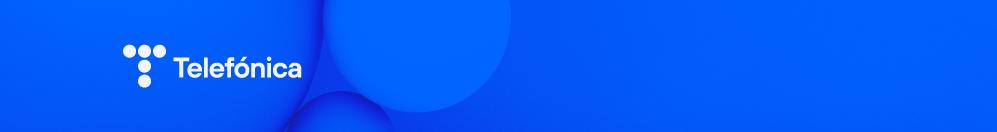 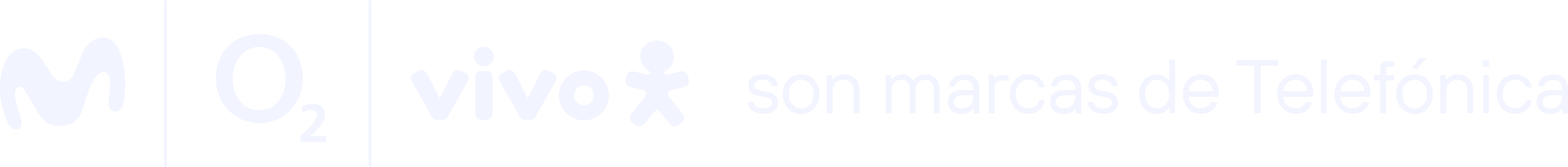 08/08/2023Telefónica amplía la conectividad para las empresas en todo el mundo a través de StarlinkBuenos Aires, 08 de agosto de 2023.- Telefónica, a través de su unidad de negocios globales Telefónica Global Solutions (TGS), ha anunciado hoy que se ha convertido en socio mundial autorizado de la compañía perteneciente a SpaceX, Starlink, la constelación de satélites de órbita terrestre baja (LEO) altamente avanzados que proporcionan Internet de banda ancha de alta velocidad y baja latencia en todo el mundo, incluso en las ubicaciones más rurales y remotas. Con este acuerdo, TGS podrá complementar su oferta actual integrando las soluciones empresariales (fijas o móviles) de Starlink en su porfolio global.Starlink lanzó sus soluciones para empresas a principios de 2023, con características mejoradas y enfocadas a este tipo de clientes, con la posibilidad de comercializarse a través de distribuidores autorizados, como Telefónica Global Solutions. Las principales características del servicio para empresas son:Internet de banda ancha de alta velocidad y baja latencia que permite nuevos casos de uso que históricamente no han sido posibles con Internet por satélite.Uso de un terminal dedicado con mayor alcance y rendimiento. Esto se traduce en una mayor disponibilidad en condiciones meteorológicas adversas y mayores velocidades, de hasta 300-350 Mbps de descarga.Disponibilidad de un terminal especial capaz de trabajar en movilidad en vehículos.Servicio de datos para empresas.Julio Beamonte, CEO de Telefónica Global Solutions, asegura: "La industria satelital está experimentando una revolución sin precedentes. El satélite permite ejecutar proyectos de conectividad de forma muy rápida y eficiente.  En Telefónica Global Solutions llevamos muchos años ofreciendo soluciones satelitales de valor añadido y, con esta alianza, empezamos a trabajar mano a mano con Starlink Empresas para ofrecer soluciones de nueva generación a nuestros clientes".La operación ya está en marcha en México y se extenderá gradualmente a otros países a lo largo del año, comenzando por Perú, Colombia, Chile, Brasil y España (Europa). El equipo de Telefónica Global Solutions impulsará progresivamente la apertura comercial en el resto de los mercados.Acerca de Telefónica Hispam:Telefónica es uno de los mayores proveedores de servicios de telecomunicaciones en Hispanoamérica. La empresa, que opera bajo la marca comercial Movistar, ofrece servicios de conectividad de banda ancha fija -con soluciones de FTTH- y móvil con redes de 4G y 5G (este último en Chile y México), así como una amplia gama de servicios digitales para más de 110 millones de clientes residenciales y empresariales en la región. Telefónica Hispam ofrece sus servicios en: México, Colombia, Venezuela, Perú, Ecuador, Uruguay, Chile y Argentina.Acerca de StarlinkStarlink ofrece Internet de alta velocidad y baja latencia a usuarios de todo el mundo. Starlink, la primera y mayor constelación de satélites del mundo que utiliza una órbita terrestre baja, ofrece Internet de banda ancha capaz de soportar streaming, juegos en línea, videollamadas y mucho más. Starlink está diseñado y operado por SpaceX. Como primer proveedor mundial de servicios de lanzamiento, SpaceX aprovecha su amplia experiencia en naves espaciales y operaciones en órbita para desplegar el sistema de Internet de banda ancha más avanzado del mundo.Contactos de prensa: prensa.hispam@telefonica.com